§6509.  Damages remaining unpaid; proceedings1.  Damages unpaid for more than 30 days.  When the damages remain unpaid for more than 30 days after they are due and demanded or the security is not deposited, the owner may file in the Superior Court a complaint praying for an injunction against the use or occupation of the owner's property taken.[RR 2021, c. 1, Pt. B, §429 (COR).]2.  Proceedings for damages not commenced within 3 years.  If proceedings for an estimation of damages are not commenced within 3 years and the owner of the property files a complaint for them, the court may estimate the damages, decree their payment and issue an execution for the amount.[PL 1987, c. 141, Pt. A, §6 (NEW).]3.  Court may issue an injunction prohibiting use.  The court, after summary notice to the taker and upon proof of the facts, may, without any bond filed, issue an injunction prohibiting the taker's use and occupation until the taker pays all damages and costs.  If payment has not been made within 90 days, the court may issue a permanent injunction and all rights acquired by taking the property cease and the owner may maintain an action for its recovery and protection.[RR 2021, c. 1, Pt. B, §430 (COR).]SECTION HISTORYPL 1987, c. 141, §A6 (NEW). RR 2021, c. 1, Pt. B, §§429, 430 (COR). The State of Maine claims a copyright in its codified statutes. If you intend to republish this material, we require that you include the following disclaimer in your publication:All copyrights and other rights to statutory text are reserved by the State of Maine. The text included in this publication reflects changes made through the First Regular and First Special Session of the 131st Maine Legislature and is current through November 1. 2023
                    . The text is subject to change without notice. It is a version that has not been officially certified by the Secretary of State. Refer to the Maine Revised Statutes Annotated and supplements for certified text.
                The Office of the Revisor of Statutes also requests that you send us one copy of any statutory publication you may produce. Our goal is not to restrict publishing activity, but to keep track of who is publishing what, to identify any needless duplication and to preserve the State's copyright rights.PLEASE NOTE: The Revisor's Office cannot perform research for or provide legal advice or interpretation of Maine law to the public. If you need legal assistance, please contact a qualified attorney.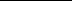 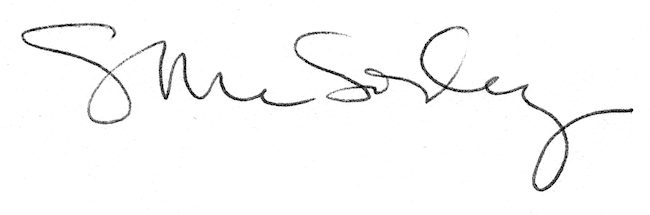 